GennemsnitstemperaturUndersøg ved hjælp af målingerne, om afvigelsen fra gennemsnitstemperaturen siden 1965 kan beskrives ved en lineær funktion.Vurder ved at se på og på et residualplot, om en lineær model kan bruges.Hvis der er tale om en lineær udvikling, skal du give en fortolkning af hældningen.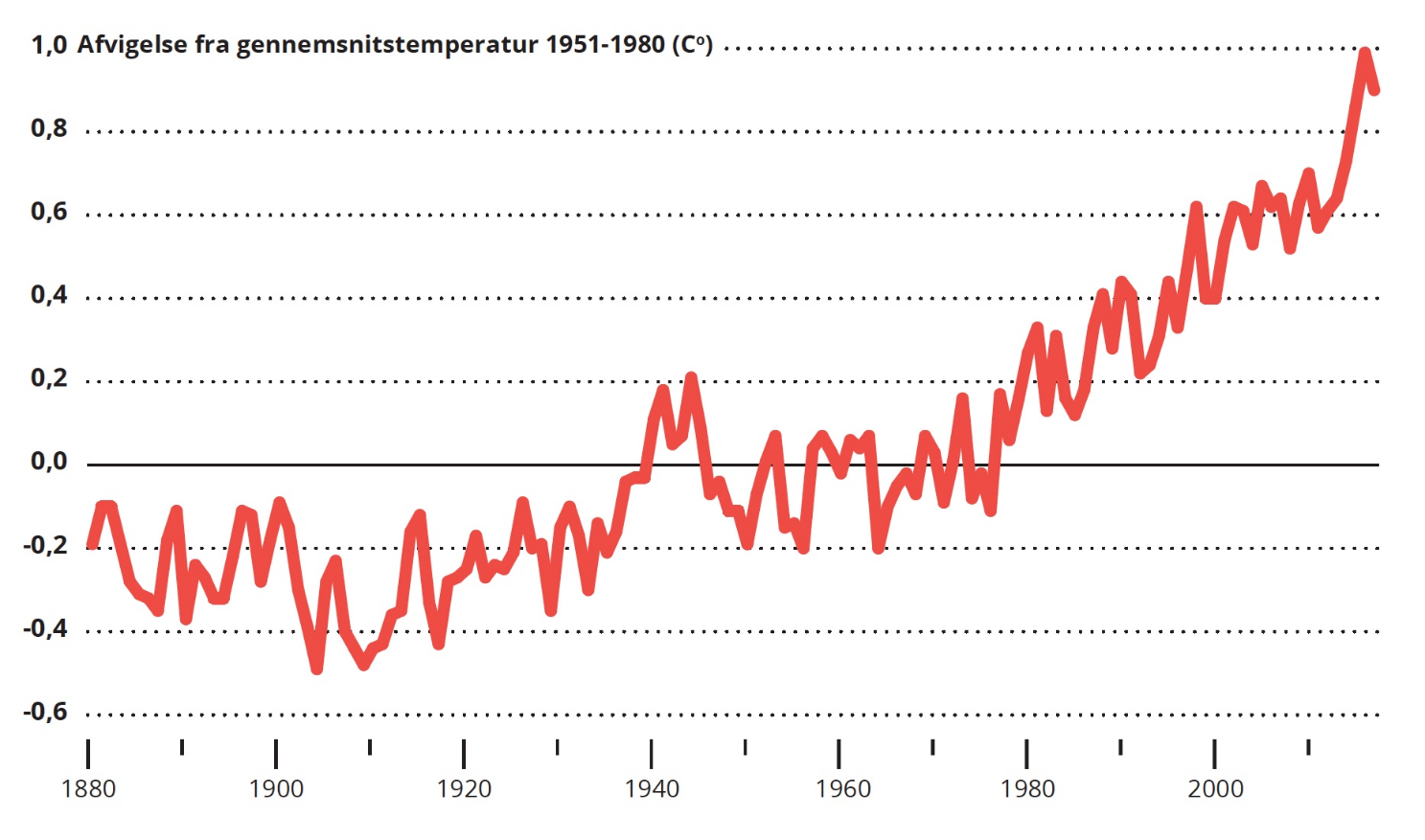                        Fra: Danmark skal igen være en grøn stormagt, socialdemokratiet april 2018I hvilket år når afvigelsen fra gennemsnitstemperaturen 2 grader?Målinger:ÅrAfvigelse (°C)1965-0,2031968-0,0061969-0,07719700,0831972-0,09219740,1771975-0,0851976-0,0031977-0,01819780,17619790,05619820,34219830,12519840,32419860,11419890,41819900,27519910,44519930,21019960,45119970,33419980,62420000,39720020,62620050,52320080,64720090,51520100,71520120,57220170,99920180,893